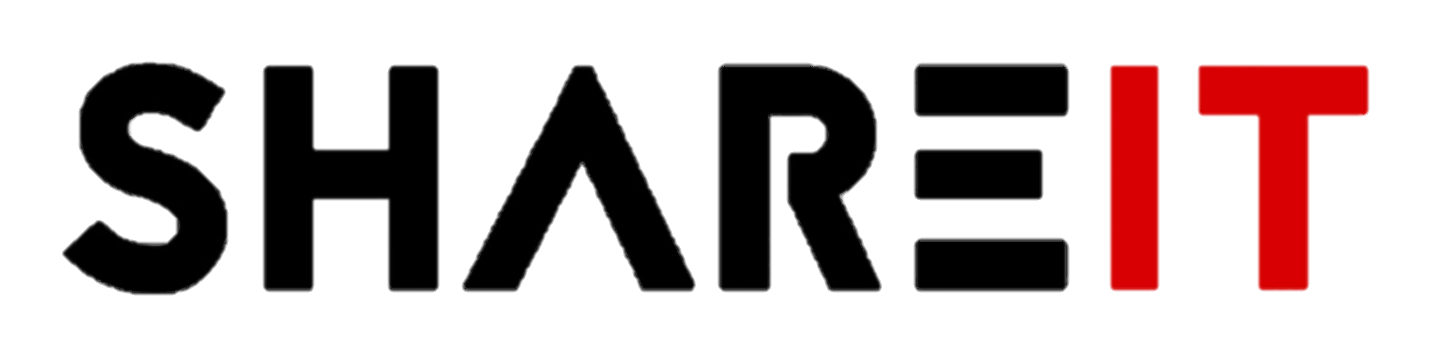 Bridging the gap by connecting resources to support our future leadersJanuary – May 2023CECH(Teacher/Dyer) Room 160University of Cincinnati Theme:
Owning Your Journey!
“Remember you have within you the strength, the patience and the passion to reach for the stars and change the world.” Owning Your JourneyShareIT 2023 is here! Thanks to the contributions of many in Digital Technology Solutions (DTS) and the Office of Equity and Inclusion, we will be offering a series of sessions focused on: Owning Your Journey.Last session we focused on the power within each of us to create the future we envision. This year we take it a step further by immersing ourselves in the vast field of Information Technology and understanding what it will take to achieve your vision.Each week we will:Experience different aspects of ITTalk in depth about what it takes to be successful in each field.Delve into creating your own pathways to achieve your goals.As we share these stories through the lens of technology and you learn about the latest and greatest in various IT fields, we ask each participant to consider the following:Where do you envision yourself in the broad fields of Information Technology?What steps are required to be successful in that particular field?How will you Own Your Journey towards success?As a final presentation, students will work in teams to create innovative ideas that explore the pathways they have chosen.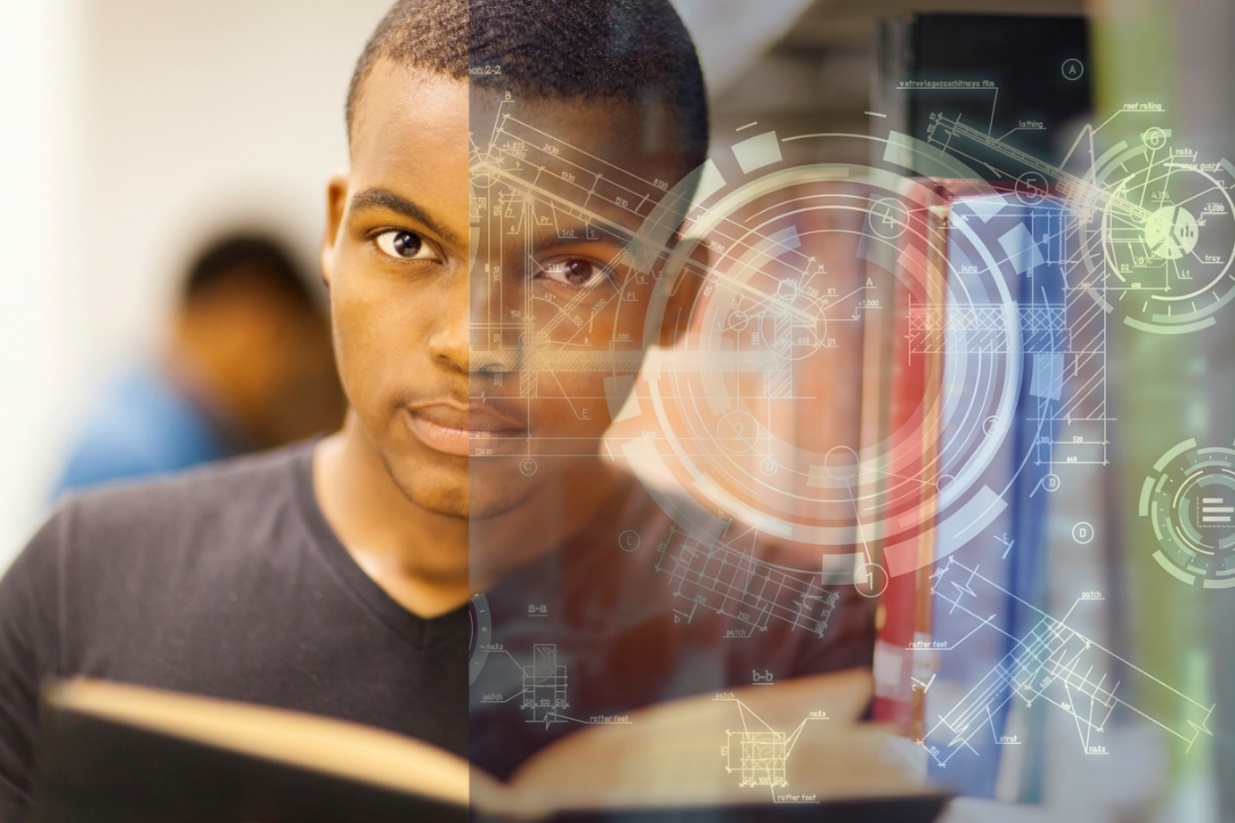 Program GoalsShareIT is a UC program driven by strong partnerships between DTS and the Office of Equity, Inclusion & Community Impact. The 12 Week Program covers the full stack of IT Development and includes other areas in IT such as infrastructure, system administration and cyber security.All students will receive the equipment required to successfully complete their project.Sessions will be held on UC’s Campus and can include participants virtually.Mentors will be available at each session.Food will be provided after each session with an opportunity to talk with IT professionals about various topics.Hughes students who successfully complete their projects will be able to keep the resources provided including a laptop and backpack.UC Staff & Administrators Weekly AgendasKickoff Event w/ Mark Johnson1/18/2023Welcome! Your first day will provide you with the opportunity to meet the ShareIT team from Digital Technology Solutions. We will show you the facilities that we will be using over the next several months. Guest speakers will talk about the importance of IT in 2023 and about what it takes to ensure readiness for post high school educational opportunities and resources available to support students’ career choices. This year we take it a step further by immersing ourselves in the vast field of Information Technology and understanding what it will take to achieve your vision. As we share these stories through the lens of technology and you learn about the latest and greatest in various IT fields, we ask each participant to consider the following:Where do you envision yourself in the broad fields of Information Technology?What steps are required to be successful in that particular field?How will you Own Your Journey towards success?As a final presentation, students will work in teams to create innovative ideas that explore the pathways they have chosen.Agile Development – Project Management Intro2/1/2023Project ManagementFacilitator: Anisa LongeA temporary effort using resources- time, people, equipment etc., to create a valued result. A project is a temporary effort with a start and end date.Agile project management is an iterative approach to delivering a project throughout its life cycle. We will be introducing Task Management as the iterative approach to delivering the ShareIT project. Database Design, Development & Administration2/8/2022Facilitators: Linda Leslie, Carlos ValerioDatabases are often overlooked but provide the foundation for almost anything we touch today from your favorite Xbox game to the selfies stored on your cell phone. This session will provide a high-level overview of database design and development and its importance in the application development stack.App Development 2/15/2022Facilitator: Patrick BurkeSoftware Development continues to be the fasting growing field in information technology. Development involves everything from mobile app development, business application development, gaming, machine learning, robotics, and API (application programming interface) design and development. All these fields enable you to merge your creative and analytical skills into a rewarding career.Cybersecurity2/22/2023 Facilitator: Dion Stonom Cybersecurity is a part of our everyday lives. From laptops to smart phones and watches to home appliances, gaming systems and other devices we are impacted by the need for secure and safe communications on a daily basis for work, school and entertainment. This year you will have an opportunity to learn many aspects of cybersecurity. DTS Cybersecurity experts will provide an interactive session that not only reviews what cybersecurity is but also what types of careers you can explore.Networking3/1/2023Facilitator: TBDStudents will get an understanding of what happens when data travels from one device to another as this session will help to provide a brief but involved overview of network design, implementation and analysis of data, voice, and wireless network. Understanding what makes a network successful is key in helping any organization or business operate with little to no downtime while delivering scalability for the future.Building Computers 3/8/2023 – 3/15/2023Facilitator: Patrick Burke & TBDEver wanted your own custom computer? In this Build a PC session, you will have the chance to not only learn about computers, but at the same time, learn how to configure, set up, build, and learn about cyber security. You will work in teams to review working computers, take them apart and rebuild. Building a custom computer is fun, affordable, and empowering and will ensure you have a good understanding of the systems you use every day.Virtual Reality Design and Development 4/5/2023 Facilitator: Chris CollinsVirtual Reality Design and Development Facilitator: Chris Collins 3/12/2020 ShareIT | Virtual Reality Design & Development In the Virtual Reality Design & Development module, ShareIT students will be introduced to the concepts of 3D modeling, game development, and Virtual Reality (VR), as well as an overview of hardware head mounted displays like the Oculus Rift and the software tools UCSIM uses to create exciting new VR programs. All of the software packages discussed are free or open source and available to students, including Blender, Unity, and Gimp. By the end of the course, students will have a basic understanding of each software’s function, an introduction to 3D modeling and texturing, and how to export a project out of the Unity game engine.Project Work4/12/2023 – 4/19/2023Most of the time will be devoted to small group development and planning that integrates lessons learned in previous weeks. Students will have an opportunity to design new features, brainstorm on ideas for new development and review the process for architecting and sharing their concepts in a team environment.Final Week5/3/2023Project Presentations Students will have an opportunity to present their work to DTS Staff, Hughes Instructors and their classmates First NameLast NameUniversity Role / TitleUniversity Role / TitleEmail AddressPatrick BurkeBurkeSoftware Apps Developerburkepk@ucmail.uc.edu MayChangChangCTO UC LibrariesMay.Chang@uc.eduChrisCollinsCollinsAssociate Director, Researchcollicn@ucmail.uc.edu MauriceDennisDennisStudent Workermauricds@mail.uc.eduJermaineFieldsFieldsSoftware DeveloperJermaine.Fields@uc.edu    ClariseGreenGreenExecutive Staff AssistantClarise.Green@uc.eduJaneHaniefyHaniefyProject Manager, DTSjane.haniefy@uc.eduMarkJohnsonJohnsonFusion Alliancemjohnson@fusionalliance.comLindaLeslieLeslieManger, Database DevelopmentLinda.Leslie@uc.edu  Anisa Longe Longe Project Manager, Software Devlongeaa@ucmail.uc.edu   BleuzetteMarshall Marshall VP Equity, Inclusion & Community Impact /Sponsormarshacb@ucmail.uc.edu BharathPrabhakaranPrabhakaranVP & CDO, DTSPrabhabh@ucmail.uc.edu AnnetteReadyReadyAssociate Vice President, DTSreadyae@ucmail.uc.eduJosette  RiepRiepAssistant Vice President, DTSJosette.riep@uc.eduCarlosValerioValerioDatabase Administrator IIgonzalrt@ucmail.uc.edu   DionStonomStonomInformation Security Analyst 2stonomet@ucmail.uc.eduMaryWilliamsWilliamsStudent WorkerWilli5mi@mail.uc.edu